 Токсикомания появилась в 80-х годах прошлого века в ответ на снижение уровня жизни, среди детей социально незащищённых слоёв населения — пьяниц, наркоманов. Однако сейчас токсикоманы есть и во вполне благополучных семьях с высоким достатком. Основной причиной для употребления опасных веществ становится непонимание со стороны близких и ощущение собственной ненужности, никчёмности.Омолодился и возраст токсикоманов. Если лет двадцать назад этим страдали подростки и молодые люди 14-18 лет, то сейчас пик активности приходится на 8-14 лет! Часто младших школьников вовлекают старшие братья и сёстры. К сожалению, среди девочек тоже есть те, кто подвержен токсикомании. И самое печальное, что на школьников приходится 88% токсикоманов, 12% - на учащихся колледжей.Токсикомания – серьезное заболевание, которое является первым шагом к наркомании. Особую опасность она представляет тем, что под свою зависимость заманивает совсем юных представителей молодежи. Токсикомания газом все чаще становится причиной поступления подростков в больницу.«Сниффинг» происходит от английского слова «sniff» («нюхать») и дословно переводится как «нюханье». Это вид токсикомании, когда люди достигают состояния опьянения, вдыхая пары и газы: нюхают клей, бензин, бытовой газ и т. п. Как правило, используют газ для бытовых приборов и другие летучие вещества, которые находятся в свободном доступе.Подростки очень часто прибегают к вдыханию газов из зажигалок и баллонов. Данное занятие они считают невинным развлечением, которое позволяет им почувствовать себя взрослыми. Почти всегда увлечение сниффингом – групповое. Молодёжь даже не представляет, какой вред оказывают летучие токсины на организм. Наибольшая опасность подобных летучих наркотических веществ заключается в том, что они, минуя желудочно-кишечный тракт и печень, где могли бы частично нейтрализоваться, сразу попадают через легкие в кровь и с её током поступают в головной мозг.С 01.01.2021 года вступил в силу закон Волгоградской области: «О запрете продаже несовершеннолетним товаров, содержащих сжиженный углеводородный газ и вовлечении несовершеннолетних в процесс употребления сжиженного углеводородного газа путем вдыхания». Нарушение запретов влечет наложение административного штрафа на граждан от трех до пяти тысяч рублей.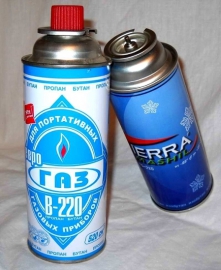 Комиссия по делам несовершеннолетних и защите их правр.п. Рудня, 2021 годУважаемые родители!Опасные развлечения в виде вдыхания газа из баллончиков для заправки зажигалок либо газовых баллонов стали довольно распространенными в подростковой среде. Как показывают проверки по всем случаям отравления несовершеннолетних, подростки хорошо осведомлены о способах применения газа из зажигалок с целью достижения эффекта галлюцинаций. В подростковом возрасте очень велика вероятность вовлечения в разные зависимости, так как для подростков характерны любопытство к неизвестному, повышенная восприимчивость, слабая воля и отсутствие самокритики.Вдыхание паров газа – это,   строго говоря,   удушение. Газ вытесняет кислород из вдыхаемого воздуха, получается эффект удавки: мозг перестает получать кислород. Кроме того, такие неядовитые газы, как изобутан, бутан и пропан, при неблагоприятном стечении обстоятельств могут вызвать сердечную аритмию – мерцательные сокращения предсердий, которые в течение нескольких минут приводят к смерти. Нередки расстройства функций мозга и легких. Если опьянение доходит до продолговатого мозга, это может вызвать остановку дыхания и смерть. Дети погибают от удушья, и реанимационные мероприятия обычно уже не помогают.Иногда бывает очень трудно установить, что причиной внезапной потери сознания или даже смерти молодого человека послужило вдыхание газа для зажигалок. Дело в том, что этот газ – вернее, смесь газов – не имеет запаха. Производители добавляют в нее ароматизаторы, которые не вызывают у взрослых столь серьезной тревоги, как запах алкоголя, растворителя или бензина. В связи с этим таких токсикоманов очень трудно выявить: никаких определенных симптомов нет.Признаки отравления газами: головная боль, головокружение, состояние опьянения, слабость, тошнота, рвота, остановка дыхания.Первая помощь: обеспечить доступ свежего воздуха, при потере сознания необходимо эвакуировать пострадавшего на свежий воздух, уложить пострадавшего на спину, расстегнуть стягивающую дыхание одежду, приподнять ноги, дать понюхать нашатырный спирт, если пострадавший пришел в себя, не давать ему уснуть, напоить сладким крепким чаем.Учитывая масштабы распространения токсикомании и те необратимые разрушения, которые она производит в детском организме и психике, можно серьезно говорить об угрозе будущему нации.Помните, что борьба со злом не приведет к успеху без ликвидации его корней. Не ищите причин несчастья только в самом подростке, возможно, они кроются в структуре семейных взаимоотношений, школьной жизни и т.д.Обратитесь к специалисту, посоветуйтесь с разными врачами, выберите тот метод и того врача, который вызовет у Вас доверие (для начала можно использовать метод анонимного тестирования).Не отмахивайтесь от ребенка, когда он хочет о чем-то Вам рассказать, не ссылайтесь на занятость, возможно, именно этот разговор с Вами поможет ему  сделать важный нравственный выбор, а Ваш совет удержит его от совершения непростительной ошибки!Поощряйте интересы и увлечения своего ребенка, которые должны стать альтернативой различным одурманивающим веществам.